Munia Benedict Näin syntyy herkullinen munaruoka, jossa on vain neljännes klassisen ohjeen mukaan valmistettujen munien kolesterolimäärästä. 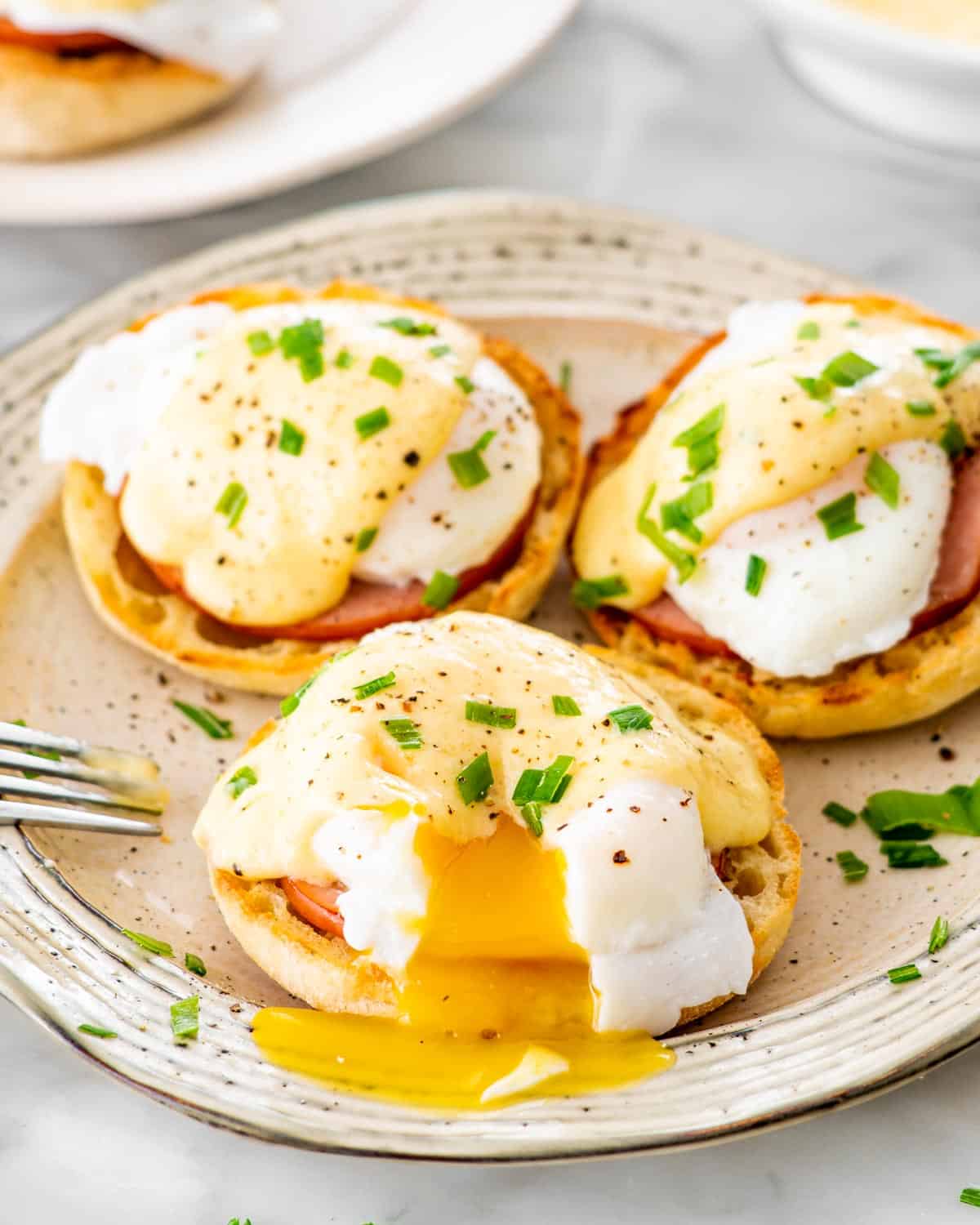 Valmistelut: 8 minuuttiaPaistaminen:  10 minuuttia 4 annosta Valmistelut: 8 minuuttiaPaistaminen:  10 minuuttia 4 annosta 8 Ohutta viipaletta parmankinkkua2 dl Kanalientä3 rkl Kasvimargariinia2 rkl Vehnäjauhoja1 rkl Sitruunamehua2 ripaustaMustapippuria 1 Kananmuna4 Munanvalkuaista2 rkl Rasvatonta maitoa4 Viipaletta vuokaleipää 2 rkl Persiljasilppua Kuumenna uuni +200°C-asteiseksi. Pakkaa kinkkuviipaleet  alumiinifolioon ja pane uuniin 10 minuutiksi. Kuumenna kanaliemi kattilassa .Sulata samalla toisessa kattilassa 2 rkl margariinia. Lisää vehnäjauhot ja kypsennä muutama minuutti koko ajan sekoittaen. Lisää kuuma kanaliemi ja sitruunamehu. Keitä hiljaa, kunnes kastike sakenee ( noin 2 minuuttia). Sekoita koko ajan. Mausta kastike ripauksella mustapippuria ja siirrä syrjään odottamaan.Sekoita kulhossa haarukalla kokonainen muna, valkuaiset, maito ja ripaus mustapippuria. Sulata paistinpannussa 1 rkl margariinia. Hyydytä munaseos pannussa kokkeliksi ( 4-5 minuuttia). Sekoittele ahkeraan. Paahda leipäviipaleet samalla, kun teet kokkelia. Pane kinkkuviipaleet paahdettujen leipien päälle, levitä kinkun päälle munakokkeli ja kokkelin päälle kastike. Korista persiljalla. Kuumenna uuni +200°C-asteiseksi. Pakkaa kinkkuviipaleet  alumiinifolioon ja pane uuniin 10 minuutiksi. Kuumenna kanaliemi kattilassa .Sulata samalla toisessa kattilassa 2 rkl margariinia. Lisää vehnäjauhot ja kypsennä muutama minuutti koko ajan sekoittaen. Lisää kuuma kanaliemi ja sitruunamehu. Keitä hiljaa, kunnes kastike sakenee ( noin 2 minuuttia). Sekoita koko ajan. Mausta kastike ripauksella mustapippuria ja siirrä syrjään odottamaan.Sekoita kulhossa haarukalla kokonainen muna, valkuaiset, maito ja ripaus mustapippuria. Sulata paistinpannussa 1 rkl margariinia. Hyydytä munaseos pannussa kokkeliksi ( 4-5 minuuttia). Sekoittele ahkeraan. Paahda leipäviipaleet samalla, kun teet kokkelia. Pane kinkkuviipaleet paahdettujen leipien päälle, levitä kinkun päälle munakokkeli ja kokkelin päälle kastike. Korista persiljalla. Yhdessä annoksessa:   Yhdessä annoksessa:   Kaloreita 229Rasvaa yhteensä13 gTyydyttyneitä rasvahappoja3 g Kolesterolia85 mg Proteiineja 12 g Hiilihydraatteja16 gNatriumia502 mg Kuituja1 gSokeria lisätty 0 kcal 